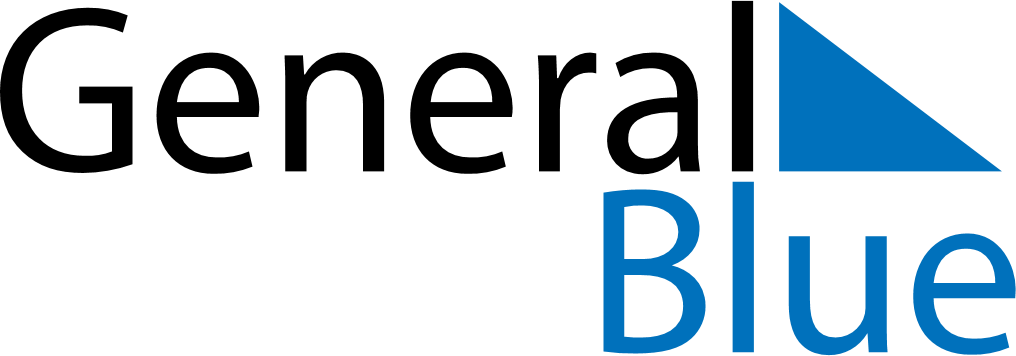 May 2024May 2024May 2024May 2024May 2024May 2024Muonio, Lapland, FinlandMuonio, Lapland, FinlandMuonio, Lapland, FinlandMuonio, Lapland, FinlandMuonio, Lapland, FinlandMuonio, Lapland, FinlandSunday Monday Tuesday Wednesday Thursday Friday Saturday 1 2 3 4 Sunrise: 4:21 AM Sunset: 10:23 PM Daylight: 18 hours and 1 minute. Sunrise: 4:16 AM Sunset: 10:27 PM Daylight: 18 hours and 10 minutes. Sunrise: 4:12 AM Sunset: 10:32 PM Daylight: 18 hours and 19 minutes. Sunrise: 4:07 AM Sunset: 10:36 PM Daylight: 18 hours and 29 minutes. 5 6 7 8 9 10 11 Sunrise: 4:02 AM Sunset: 10:41 PM Daylight: 18 hours and 38 minutes. Sunrise: 3:57 AM Sunset: 10:45 PM Daylight: 18 hours and 48 minutes. Sunrise: 3:52 AM Sunset: 10:50 PM Daylight: 18 hours and 57 minutes. Sunrise: 3:47 AM Sunset: 10:55 PM Daylight: 19 hours and 7 minutes. Sunrise: 3:42 AM Sunset: 11:00 PM Daylight: 19 hours and 17 minutes. Sunrise: 3:37 AM Sunset: 11:05 PM Daylight: 19 hours and 27 minutes. Sunrise: 3:32 AM Sunset: 11:10 PM Daylight: 19 hours and 37 minutes. 12 13 14 15 16 17 18 Sunrise: 3:27 AM Sunset: 11:15 PM Daylight: 19 hours and 48 minutes. Sunrise: 3:22 AM Sunset: 11:21 PM Daylight: 19 hours and 59 minutes. Sunrise: 3:16 AM Sunset: 11:26 PM Daylight: 20 hours and 9 minutes. Sunrise: 3:11 AM Sunset: 11:32 PM Daylight: 20 hours and 21 minutes. Sunrise: 3:05 AM Sunset: 11:37 PM Daylight: 20 hours and 32 minutes. Sunrise: 2:59 AM Sunset: 11:43 PM Daylight: 20 hours and 44 minutes. Sunrise: 2:53 AM Sunset: 11:50 PM Daylight: 20 hours and 56 minutes. 19 20 21 22 23 24 25 Sunrise: 2:46 AM Sunset: 11:56 PM Daylight: 21 hours and 9 minutes. Sunrise: 2:40 AM Sunset: 12:03 AM Daylight: 21 hours and 23 minutes. Sunrise: 2:33 AM Sunset: 12:10 AM Daylight: 21 hours and 37 minutes. Sunrise: 2:25 AM Sunset: 12:18 AM Daylight: 21 hours and 52 minutes. Sunrise: 2:17 AM Sunset: 12:26 AM Daylight: 22 hours and 9 minutes. Sunrise: 2:07 AM Sunset: 12:36 AM Daylight: 22 hours and 29 minutes. Sunrise: 1:55 AM Sunset: 12:48 AM Daylight: 22 hours and 53 minutes. 26 27 28 29 30 31 Sunrise: 1:36 AM Sunset: 1:08 AM Daylight: 23 hours and 32 minutes. Sunrise: 1:39 AM Sunrise: 1:39 AM Sunrise: 1:39 AM Sunrise: 1:39 AM Sunrise: 1:39 AM 